Ход урокаМотивационный этап:I. Психологический настрой.- Ребята, какое сейчас время года? Назовите зимние месяцы.- Представьте себе зимний морозный день на лесной полянке. Мороз щиплет вас за щёчки. (дети делают щипательные движения руками за щёчки). У вас замёрз носик и ушки. Потрите носик и ушки. Вам стало тепло и весело. Посмотрите друг на друга. Улыбнитесь. Передайте ваше тепло и радость окружающим. Я желаю вам сохранить это тепло и радость на протяжении всего урока.II. Ситуация успеха.- При помощи улыбок вы передали друг другу радость и тепло, а Матушка-Зима решила подарить лесу мягкие пушистые снежинки, чтобы и животным, и растениям был не страшен мороз. Но снежинки не простые, а буквенные.1) Повторение изученного о буквах и звуках.- Назовите буквы, записанные на снежинках.р л а м н в к - Найдите лишнюю букву? (Буква а.)- По какому общему принципу объединены оставшиеся буквы? (Согласные буквы)- Работая в парах, скажите чем отличаются согласные от гласных звуков?- Проверим. (При произношении согласных звуков встречаются препятствия: зубы, губы, язык, а гласные говорятся открыто. Гласные можно петь, а согласные - нет).- На какие гpуппы можно разделить эти согласные?(р, л, м, н, в,  д - звонкие;  к- глухие,)- Молодцы, ребята. Вот и в лесу потеплело. И кто-то хочет вас поблагодарить. Кто это?а) Послушайте и отгaдайте загадку:Днём он молчит, 
Ночью кричит, 
По лесу летает, 
Прохожих пугает. (филин)- А кто такой филин? б) Работа по карточкам.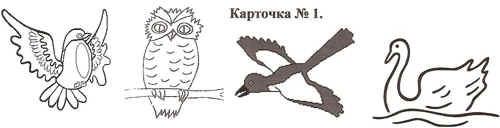 - Возьмите карточку №1. Найдите на ней рисунок филина.- Обведите и раскрасьте его. (самопроверка)- Сравните, верно ли вы выбрали? - Сегодня он прилетел к нам на урок, чтобы познакомить вас с новыми звуками и буквой.- А как вы думаете с какой?в) Выделение нового звука из слова филин.- Произнесите это слово и поставьте ударение.- Сколько слогов в слове филин? (Два.)- Назовите первый слог. (Фи.)- Назовите второй слог. (лин)- Какой первый звук слышится в этом слове? (Звук [ф'].)-Произнесите его.г) Характеристика звука.- Дайте характеристику этому звуку.(Звук [ф']-согласный, потому что его нельзя петь; глухой - потому что произносится только с шумом; в этом слове он мягкий, но в других словах может быть и твёрдым.)- Молодцы! Определите, чем мы будем сегодня заниматься.- Опираясь на слова - помощники сформулируйте цели нашего урока:познакомимся:..учиться отличать:.учиться читать:..(Мы познакомимся со звуками [ф], [ф'], буквой, которая их обозначает.Будем учиться отличать звуки [ф], [ф'] и букву, которая их обозначает, от других звуков и букв. Будем учиться читать слоги, слова,  с новой буквой.)3) Игра "Узнай звук".- Послушайте стихотворение. Скажите о ком оно и назовите слова, в которых встречается новый звук [ф'].Филин серый, филин cтapый,
А глаза горят, как фары. 
Филин прыг, филин скок, 
Филинёнку дал флажок. 
Филинёнок рад, рад, 
Два фонарика горят.- Кто такой филинёнок? (Детёныш филина.)- С чем сравнивает автор глаза филина? (С фарами.)- Почему? (Они, как фары светятся в темноте.)- Чем похожи слова: фары, флажок, фонарики? (Звуком [ф] в начале слова.)- Как произносится звук [ф] в этих словах? (Твёрдо.)4) Обобщение.- С какими новыми звуками мы познакомились? (Звук [ф], [ф'].)5) Введение буквы Ф (эф).- У каждого звука должен быть паспорт. Звук, получивший паспорт, только тогда на письме обозначается особым значком.- Вы хотите научиться писать букву, которая обозначает эти звуки?1) Знакомство с новой буквой.- Звуки [ф], [ф] обозначаются буквой "ЭФ".- На что похожа буква "ЭФ"?- А сейчас ребята вам расскажут, где ещё они увидели букву Ф.1.С этой буквой на носу 
Филин прячется в лесу.2.Я - футбольный судья.
Целый день с мальчишками.
Два футбольных мяча 
У меня под мышками.3.Всем известно без подсказки:
Буква Ф - как ключ от сказки.
Никогда его у нас
Не отнимет Карабас.- Ребята, а какой скоро приближается праздник. (Новый год). Филин с филинёнком решили украсить дерево, в котором они живут новогодними шарами, но они не простые на них написаны слоги. Помогите им прочитать их.7) Чтение слогов с доски:ФА ФИ ФУ ФЫ ФЕ ФЁ ФО.АФ ИФ УФ ЫФ ЕФ ЁФ ОФ.8) Отработка навыка чтения слогов с новой буквой.- Прочитайте слоги на доске:шепотомгромковопросительноторжественно- На какие группы их можно разделить?- По какому признаку? - Какие гласные обозначают мягкий звук?10) Физминутка Игра "ТОМ и ТИМ".- Если вы услышите в словах мягкий согласный звук, то встают друзья ТИМА (девочки), а если твёрдый-то друзья ТОМА (мальчики).Слова: фабрика, флажок, шофёр, форма, Федя, филин, факел, фиалка, светофор, конфета, буфет, кофта.11) Работа над столбиками слов.- Прочитайте слова. - Выберите слова с ударением на 2 слог.- Найдите слово, где букв больше, чем звуков. (фонарь)- Выберите одушевлённые предметы. (фазан, филин) Что они обозначают?Со словом филин составьте предложение по данной схеме..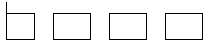 12) Работа над текстом Чтение текста подготовленным учеником.V. Рефлексия.- Что нового узнали для себя на уроке?- Что понравилось на уроке?- В чём испытывали затруднения?- О чем еще хотели узнать?- Мы с вами продолжим изучение нового звука и научимся писать букву "ф" на следующем уроке.- Напоследок - сюрприз - снежинки от Матушки - Зимы. Все учащиеся класса получают снежинки.Кому было всё понятно, интересно и легко работать, тот возьмёт голубые снежинки.Кто затруднялся, но после обдумывания справлялся с заданием - синевые снежинки.Кому было трудно успевать и выполнять задания - белые.Спасибо за урок. Спасибо за внимание.